FØLGENDE BOLIGER er for salg og LIGGER UTE MED FRIST FOR MULIG BRUK AV FORKJØPSRETT. Interesse for å melde mulig bruk av forkjøpsrett gjøres ved å sende e-post til adm@havebyselskapet.no. Se også vår hjemmeside for ytterligere detaljer om forkjøpsrett. Damplassen 2, leil 181Totale felleskostnader kr. 5.272,-. Fellesgjeld kr. 56.147,- (pr. 31.12.19).Opprinnelig areal 108 m² + tilleggsareal 0 m²: BRA 110 m², hvorav 109 m² er P-rom.Prisantydning kr. 10.900.000,-. Visninger: søndag 10/2 kl. 13.30 – 14.30 og mandag 11/5 kl. 17.00 – 18.00 eller etter avtale med megler Anne Hillestad mobil 99 61 83 65.Søknadsfrist melde MULIG bruk av forkjøpsrett: mandag 18. mai 2020 kl. 12.00FØLGENDE BOLIG BLE SOLGT I PERIODEN:	Adresse:	Verditakst/prisantydning:	Solgt for:Tyrihansveien 2, leil 596	10.950.000,-	10.250.000,-Askeladdveien 5, leil 380	14.200.000,-	14.200.000,-	tatt på forkjøpGENERALFORSAMLING 2020Som nevnt i tidligere rundskriv er Generalforsamling utsatt til 18. juni. Vi kommer tilbake med mer informasjon så snart vi vet hvordan den skal arrangeres. AVFALLEn gjentagende utfordring ser vi oss igjen nødt til å minne om at papp må deles opp i biter, det kan ikke settes utenfor en søppelkasse eller nedkast. Er det fullt så er det fullt.HAGEAVFALLEn komprimatorbil er på Damplassen fra kl. 16.00 - 18.00 og på Eventyrplassen fra kl. 18.00 -19.00: Torsdag 14/5Torsdag 11/6Torsdag 27/8Torsdag 24/9Torsdag 15/10NB – vi erfarte forrige torsdag i forbindelse med hageavfall og henting at flere hadde satt fra seg sekker langs gjerdet ved Eventyrplassen, samt tømt og forlatt hageavfall på fortau. Vi har muligens ikke informert godt nok, men alle må være tilstede og kaste inn eget hageavfall i komprimatorbilen. Dette gjelder særskilt nå i disse tider da avstand er påkrevd. 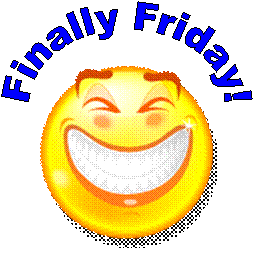 BEHOV FOR ASSISTANSE:Type			Firma				Akutt		DagtidForsikringsselskap:	BERKLEY forsikring 		67 55 25 00 	23 27 24 00/54, polisenr. 102619Elektriker:		Tidemand Elektro		920 65 907 	22 36 85 20Rørlegger:		Oslo-Akershus Rørleggerbedrift	901 16 901 	22 07 66 90Tette avløp:		Aktiv Rørinspeksjon		916 25 500 	22 19 75 29 